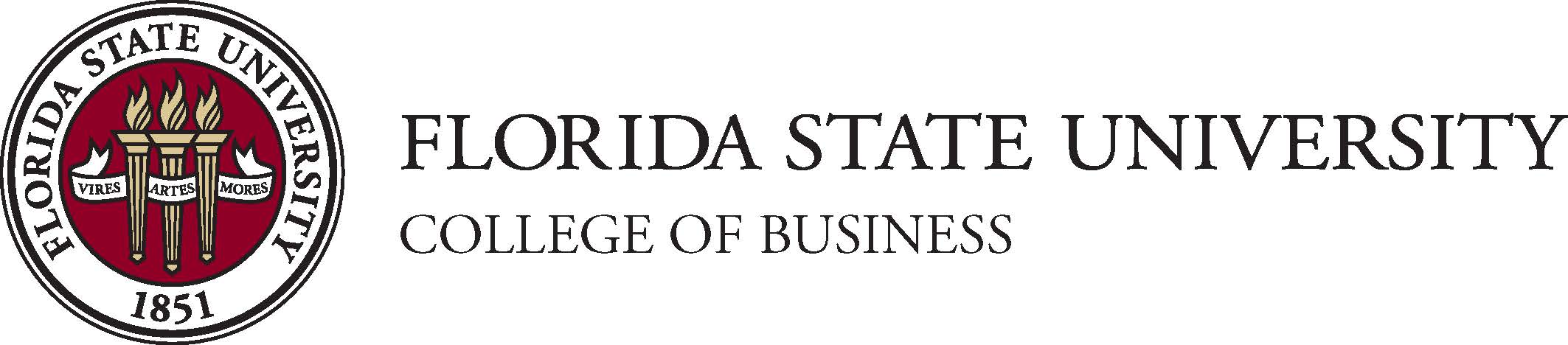 Applicant Statement Questions forMaster of Science in Management Information Systems ProgramName:EMPLID:Describe your long-range goals and indicate how the MS in MIS will help you achieve these goals.Describe your most significant accomplishment to date.Is there anything in your application file which you believe is not indicative of your true ability? If so, explain here why you believe that it is not.